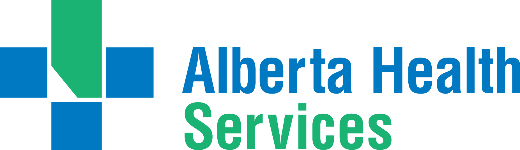 March 11, 2024Dosimetrist JobLink: https://careers.albertahealthservices.ca/jobs/dosimetrist-ia-438592Job #: ALB00417986Dosimetrist IAYour Opportunity:Located in southern Alberta, Lethbridge is a vibrant community of 106,000 with many amazing local attractions, a thriving agri-food scene, 200km of walking/biking trails, and 4 UNESCO World Heritage Sites just a day trip away. As one of the most affordable cities in Alberta, Lethbridge offers a high quality of life for individuals and families alike. As a Dosimetrist I, you will join a dedicated planning team at the Jack Ady Cancer Centre responsible for the pre-treatment aspects of a patient's radiation therapy treatment journey. This position will focus primarily on planning and will work between the simulation and planning areas to maintain workflow in the pre-treatment department. The Dosimetrist I is expected to be working toward or have a certification in dosimetry (CAMRT, CMD) and plan all sites and techniques available at the centre. Upholding high standards of quality and safety in dosimetry, simulation, immobilization, and patient education are top priorities. As a team player, you will work alongside a dynamic team including rotating Radiation Therapists in the simulator suite.Description:As a Dosimetrist I, you will work under the supervision of the Dosimetrist II. You will focus on the planning aspect of pre-treatment and work alongside therapists.Classification: Dosimetrist IA (ACB)
Union: HSAA Facility PROF/TECH
Unit and Program: Radiation Therapy
Primary Location: Jack Ady Cancer Centre
Location Details: As Per Location
Multi-Site: Not Applicable
FTE: 1.00
Posting End Date: 18-MAR-2024
Employee Class: Regular Full Time
Date Available: 28-MAR-2024
Hours per Shift: 7.75
Length of Shift in weeks: 2
Shifts per cycle: 10
Shift Pattern: Days
Days Off: Saturday/Sunday
Minimum Salary: $44.99
Maximum Salary: $58.11
Vehicle Requirement: Not ApplicableRequired Qualifications:Completion of Medical Radiation Therapy diploma and Canadian Association of Medical Radiation Technologists (CAMRT) certification, or equivalent. Minimum of 2 years of treatment machine experience preferably as a Radiation Therapist II or equivalent, and six months of experience directly related to the duties and responsibilities.Additional Required Qualifications:Completion of an accredited program in Radiation Therapy in Canada or accredited non-Canadian program. Active or eligible for registration with the Alberta College of Medical Diagnostic and Therapeutic Technologists (ACMDTT). Basic Life Support (BLS). Must be able to perform all duties of the job including lifting and moving.Preferred Qualifications:Minimum 2 years dosimetry/planning experience preferred with a desire to complete CAMRT or CMD certificates in dosimetry.Please note:All postings close at 23:59 MT of the posting end date indicated.Security Screening:A satisfactory criminal record check and/or Vulnerable Sector Search is required prior to your first day of work. Additionally, all employees have an ongoing duty to disclose any charges or convictions that may occur during their employment with AHS.Healthy Albertans. Healthy Communities. Together.We’re passionate about what we do. Our team of skilled and dedicated health care professionals, support staff, and physicians promote wellness and provide health care every day, all across Alberta. Everything we do at AHS reflects a patient and family centred approach; it’s about putting patients’ and families’ experiences, priorities and trust first.  We are an equal opportunity employer. AHS values the diversity of the people and communities we serve and is committed to attracting, engaging and developing a diverse and inclusive workforce.